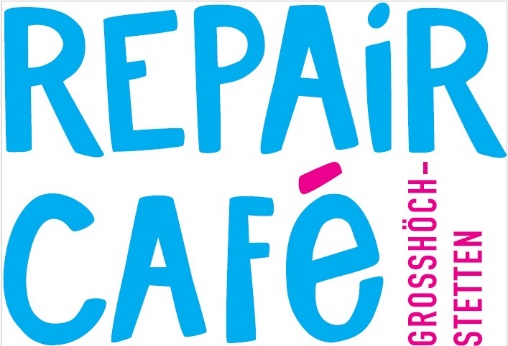 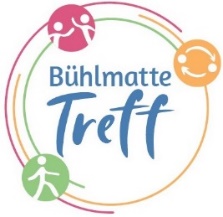 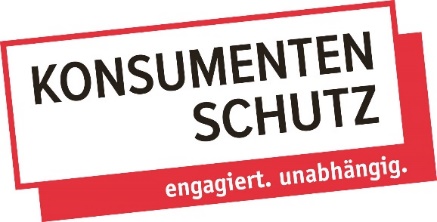 NutzungsbedingungenFür einen reibungslosen Betrieb des Repair Cafés bitten wir Sie, die folgenden Punkte zu beachten:Die Aktivitäten des Repair Cafés werden kostenlos und auf ehrenamtlicher Basis von den Reparaturfachpersonen vor Ort ausgeführt.Reparaturen werden, so weit wie möglich, vom Besucher selbst durchgeführt, erforderlichenfalls mit Hilfe der vor Ort anwesenden Reparaturfachpersonen.Das Repair Café ist kein kostenloser professioneller Reparaturdienstleister. Es geht im Repair Café um Hilfe zur Selbsthilfe. Ein freiwilliger Beitrag zur Kollekte wird sehr geschätzt.Für Schäden aus der Mithilfe zur Reparatur übernehmen wir nur im Falle von Vorsatz oder grober Fahrlässigkeit die Verantwortung. Das bedeutet, dass wir nur haften, wenn Ihnen aus einem vorsätzlichen oder grobfahrlässigen Verhalten unserer Reparaturfachleute ein Schaden entsteht.Neue Materialien und Ersatzteile wie beispielsweise Elektrokabel, Stecker, Schalter, Sicherungen, Elektronikkomponenten oder Applikationen sind nicht kostenlos und müssen gesondert bezahlt werden.Das Anbieten von defekten Gegenständen zur Reparatur geschieht auf eigenes Risiko.Die Reparaturfachpersonen geben keine Garantie auf die mit ihrer Hilfe durchgeführten Reparaturen und sind nicht dafür haftbar, wenn Gegenstände, die im Repair Café repariert wurden, zuhause nicht funktionieren.Die Reparaturfachpersonen behalten sich das Recht vor, bestimmte Gegenstände nicht zu reparieren.Geräte, die noch Herstellergarantie haben, werden nicht repariert.Die Reparaturfachpersonen sind nicht dazu verpflichtet, demontierte Geräte, die nicht repariert werden können, wieder zusammenzusetzen.Besucher des Repair Cafés sind selbst für die ordnungsgemässe Entsorgung oder Beseitigung von defekten oder funktionsuntüchtigen Gegenständen verantwortlich, die nicht repariert werden konnten.Zur Vermeidung langer Wartezeiten wird bei starkem Zulauf höchstens ein Gegenstand je Besucher repariert. Für jeden weiteren Gegenstand stellt sich der Besucher wieder hinten in der Reihe an.